Camera Shots | Rules Assignment 2
1.  Open Atomic Learning 	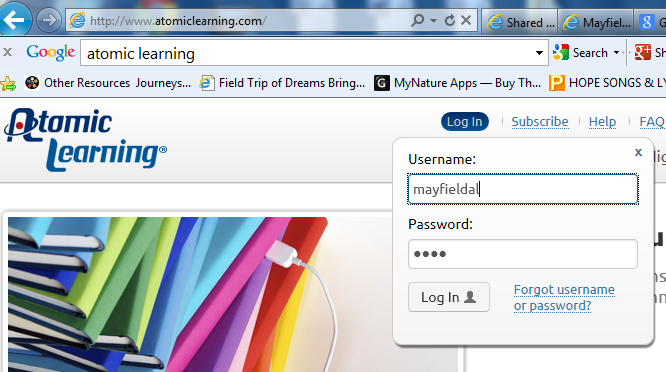 Username: mayfieldalPassword:  ohio2.  Select Tools and Video Storytelling Guide3.  Select Shots | RulesRules of ThirdsDefine:Video example:Your example: Draw what it looks likeHeadroomDefine:Video example:Your example:  Natural Cutoff linesDefine:List the natural cutoff lines:Watch the video and draw pictures of each of the Natural cut-off lines and label each picture.  You can use stick figures.Lead SpaceDefine:Describe what the example showed youBackgrounds (Define and describe (give an example) of each one below)Distracting:Merger:Vector:Depth of field: